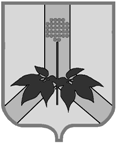 УПРАВЛЕНИЕ ФИНАНСОВ АДМИНИСТРАЦИИ ДАЛЬНЕРЕЧЕНСКОГО МУНИЦИПАЛЬНОГО РАЙОНАП Р И К А З27 ноября 2023г.                                    г. Дальнереченск	                      № 58Об утверждении перечня налоговых льгот (налоговых расходов) Веденкинского сельского поселения Дальнереченского муниципального района по местным налогам, установленных муниципальным комитетом Веденкинского сельского поселения Дальнереченского муниципального района в пределах полномочий, отнесенных законодательством Российской Федерации о налогах и сборах к ведению органов местного самоуправления Российской Федерации на 2024 годНа основании постановления  от 30.12.2019 г. №76 «Об утверждении Порядка оценки эффективности налоговых льгот (налоговых расходов) по местным налогам, установленных решениями муниципального комитета Веденкинского сельского поселения Дальнереченского муниципального района в пределах полномочий, отнесенных законодательством Российской Федерации о налогах и сборах к ведению органов местного самоуправления Российской Федерации, и Порядка формирования и утверждения перечня налоговых льгот (налоговых расходов) Веденкинского сельского поселения по местным налогам, установленных решениями муниципального комитета Веденкинского сельского поселения Дальнереченского муниципального района в пределах полномочий, отнесенных законодательством Российской Федерации о налогах и сборах к ведению органов местного самоуправления Российской Федерации», Положения об управлении финансов администрации Дальнереченского муниципального района, утвержденного решением Думы Дальнереченского муниципального района от 28.05.2009 г. № 199 и Соглашения №1 от 09.01.2023г между администрацией Веденкинского сельского поселения и администрацией Дальнереченского муниципального района о передаче части полномочий по решению вопросов местного значения в части составления проекта бюджета, исполнения бюджета Веденкинского сельского поселения, осуществление контроля за его исполнениемПРИКАЗЫВАЮ:Утвердить Перечень налоговых льгот (налоговых расходов) Веденкинского сельского поселения Дальнереченского муниципального района, установленных муниципальным комитетом Веденкинского сельского поселения Дальнереченского муниципального района в пределах полномочий, отнесенных законодательством Российской Федерации о налогах и сборах к ведению органов местного самоуправления Российской Федерации.Администрации Веденкинского сельского поселения разместить настоящий приказ на официальном сайте администрации Веденкинского сельского поселения.Настоящий приказ вступает в силу с 1 января 2024 года.Контроль за исполнением настоящего приказа оставляю за собой.            Начальник управления финансов                                                        Г.В. ДроноваПриложение к приказу Управления финансов администрацииДальнереченского муниципального районаот 27.11.2023 г. № 58ПЕРЕЧЕНЬналоговых льгот (налоговых расходов) на 2024 год№п/пНаименованиемуниципальнойпрограммыНаименование налоговой льготыРеквизитыНПА,устанавливающегольготуПлательщикиУсловиепредоставленияНачало действия льготыСрок действияЦелевая категорияналоговой льготыКатегория получателей налоговой льготы1НепрограммнаяОсвобождение от уплаты земельного налогаРешение муниципального комитета Веденкинского сельского поселения Дальнереченского муниципального района от 10.11.2023г. №110 «О земельном налоге на территории Веденкинского сельского Дальнереченского муниципального района»Физические лицаВ отношении одного земельного участка, предоставленного (приобретенного) для индивидуального жилищного строительства и (или) размещения индивидуального жилого дома, являющихся местом совместного проживания многодетной семьи01.01.2020 г.31.12.2026г.Социальная поддержкаМногодетные семьи в соответствии с документом, подтверждающим статус многодетной семьи2НепрограммнаяОсвобождение от уплаты земельного налогаРешение муниципального комитета Веденкинского сельского поселения Дальнереченского муниципального района от 10.11.2023г. №110 «О земельном налоге на территории Веденкинского сельского Дальнереченского муниципального района»ФизическиелицаВ отношении одного земельного участка, не используемого в предпринимательской деятельности01.01.2023г31.12.2026гСоциальная поддержкаЧлены семей погибших (умерших) участников специальной военной операции из числа лиц, призванных на военную службу по мобилизации в Вооруженные силы РФ от 21.09.2022 №647 «Об объявлении частичной мобилизации в РФ», лиц, проходивших военную службу по контракту, лиц, заключивших контракт о добровольном содействии в выполнении задач, возложенных на Вооруженные Силы РФ3Муниципальная программа Дальнереченского муниципального района«Развитие образования на территории Дальнереченского муниципальногорайона на 2020-2026 гг.» Муниципальная программа «Развитие и сохранение культуры, спорта, молодежной политики на территории Дальнереченского муниципального района на 2020-2026 годы»Пониженная ставка по земельному налогу в размере 0,5 процентовРешение муниципального комитета Веденкинского сельского поселения Дальнереченского муниципального района от 10.11.2023г. №110 «О земельном налоге на территории Веденкинского сельского Дальнереченского муниципального района»Юридические лицаЗемельные участки, предназначенные для размещения муниципальных учреждений и органов местного самоуправления, финансируемых за счет средств бюджета Веденкинского сельского поселения и Дальнереченского муниципального района; учреждения образования, здравоохранения и социального обеспечения, физической культуры и спорта, культуры, искусства, религии финансируемые за счет  средств бюджета Приморского края01.01.2020г31.12.2026г.ФинансоваяАдминистративные здания администрации Веденкинского сельского поселения, учреждения образования, здравоохранения и социального обеспечения,  физической культуры и спорта, культуры, искусства, религии4Муниципальная программа «Развитие предпринимательства в Дальнереченском муниципальном районе на 2020-2026 годы»Пониженная ставка по налогу на имущество  в размере 0,5 процентов от кадастровой стоимости объектов налогообложенияРешение муниципального комитета Веденкинского сельского поселения Дальнереченского муниципального района от 15.11.2019г. №144 «Об установлении налога на имущество физических лиц на территории Веденкинского сельского Дальнереченского муниципального района»Юридические лица, индивидуальные предпринимателиОбъекты налогообложения, включенные в перечень, определяемый в соответствии с пунктом 7 статьи 378.2 настоящего Кодекса, в отношении объектов налогообложения, предусмотренных абзацем вторым пункта 10 статьи 378.2 настоящего Кодекса01.01.2020г.31.12.2026г.СтимулирующаяОбъекты налогообложения включенные в Перечень объектов недвижимого имущества, в отношении которых налоговая база определяется как кадастровая стоимость, утвержденного Министерством имущественных и земельных отношений 